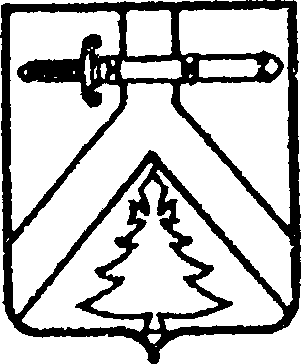 АДМИНИСТРАЦИЯ АЛЕКСЕЕВСКОГО СЕЛЬСОВЕТАКУРАГИНСКОГО РАЙОНА КРАСНОЯРСКОГО КРАЯПОСТАНОВЛЕНИЕ07.05.2021                            с. Алексеевка                                          № 21-пОб окончании  отопительного  сезона на  территории Алексеевского  сельсовета.Согласно  п.12. Правил предоставления коммунальных услуг гражданам, утвержденных Постановлением Правительства РФ от 23.05.2006 № 307, ПОСТАНОВЛЯЮ:        1.  Отопительный  сезон   2020-2021  года   завершить на территории Алексеевского сельсовета 15 мая 2020 года, в случае понижения температуры дата будет скорректирована.        2. Контроль за  исполнением  данного  постановления оставляю  за  собой.        3.  Опубликовать  постановление  в газете «Алексеевские вести» и на  «Официальном  интернет-сайте администрации Алексеевского сельсовета» (Alekseevka.bdu.su).         4. Постановление вступает в силу со дня его официального опубликования (обнародования).Глава сельсовета                                                                         М.В. Романченко